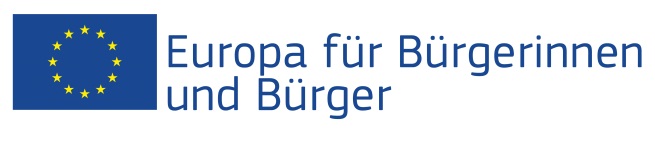 Projekts " Partnerība Eiropā - kopējās saknes un ieguvumi“ tika realizēts ar Eiropas Savienības atbalstu programmas „Eiropa pilsoņiem“ ietvaros Programmu sadaļa Nr.2 , aktivitāte 2.1 - "Pilsētu partnerība”Programmu sadaļa Nr.2 , aktivitāte 2.1 - "Pilsētu partnerība”Dalībnieki: Projektā iesaistīti 76 pilsoņi, tajā skaitā  36 dalībnieki no Bordesholmas pilsētas(Vācija),26 dalībnieki no Ķekavas(Latvija) un 14 dalībnieki no Goštinas(Polija).Vieta/Datums: Norise  Bordesholmā  (Vācija), no 26/10/2014 līdz 01/11/2014.
Īss apraksts:  26/10/2014 tika veltīts tam lai: ierastos dalībnieki, savstarpēji apsveicinātos, noformulētu sagaidāmo 27/10/2014 tika veltīts tam lai: iepazīstinātu ar dalībnieku pārstāvētajām pilsētām un novadiem, notiktu darbs grupās - kultūra, vēsture, valoda, un virtuve 28/10/2014 tika veltīts lai: notiktu darbs grupās un Neuengammes koncentrācijas nometnes apmeklējums29/10/2014 tika veltīts lai: noklausītos federālās zemes deputāta tematisko lekciju, notiktu landtāga un pasaules ekonomikas institūta apmeklējums Ķīlē, 30/10/2014 tika veltīts lai: turpinātos darbs grupās, grupas prezentētu rezultātus, notiktu preses konference31/10/2014 tika veltīts lai: turpinātos darbs grupās, notiktu tikšanās un pārrunas starp senioru padomēm, skolu vadītājiem, notiktu noslēguma pasākums01/11/2014 tika paredzēts: projekta dalībnieku aizbraukšanaiDalībnieki: Projektā iesaistīti 76 pilsoņi, tajā skaitā  36 dalībnieki no Bordesholmas pilsētas(Vācija),26 dalībnieki no Ķekavas(Latvija) un 14 dalībnieki no Goštinas(Polija).Vieta/Datums: Norise  Bordesholmā  (Vācija), no 26/10/2014 līdz 01/11/2014.
Īss apraksts:  26/10/2014 tika veltīts tam lai: ierastos dalībnieki, savstarpēji apsveicinātos, noformulētu sagaidāmo 27/10/2014 tika veltīts tam lai: iepazīstinātu ar dalībnieku pārstāvētajām pilsētām un novadiem, notiktu darbs grupās - kultūra, vēsture, valoda, un virtuve 28/10/2014 tika veltīts lai: notiktu darbs grupās un Neuengammes koncentrācijas nometnes apmeklējums29/10/2014 tika veltīts lai: noklausītos federālās zemes deputāta tematisko lekciju, notiktu landtāga un pasaules ekonomikas institūta apmeklējums Ķīlē, 30/10/2014 tika veltīts lai: turpinātos darbs grupās, grupas prezentētu rezultātus, notiktu preses konference31/10/2014 tika veltīts lai: turpinātos darbs grupās, notiktu tikšanās un pārrunas starp senioru padomēm, skolu vadītājiem, notiktu noslēguma pasākums01/11/2014 tika paredzēts: projekta dalībnieku aizbraukšanai